                                                                                                                                                                                                                              УТВЕРЖДАЮДекан факультета журналистики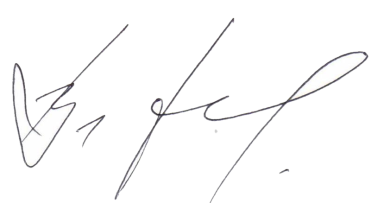 									                    Тулупов В.В.	                    05 мая 2024 г.Расписание экзаменовлетней экзаменационной  сессии  2023/2024 уч. г.2 курснаправление «Телевидение»Ответственный исполнитель - зам. декана по учебной работе  ____________________________    Е.М. БебчукДата07.06пятницаКонсультацияМастерство тележурналиста-аналитика Ст. преп. Андреева М.А.11.00         123  КонсультацияМастерство тележурналиста-аналитика Ст. преп. Андреева М.А.11.00         123  08.06суббота10.06 понедельник 11.06вторникМастерство тележурналиста-аналитика Ст. преп. Андреева М.А.9.00.         206Мастерство тележурналиста-аналитика Ст. преп. Андреева М.А.9.00.         20613.06четверг14.06пятницаКонсультация Современный русский язык доц. Запрягаева М.Я.  18.00   Мудл   https://edu.vsu.ru/course/view.php?id=4207Консультация Современный русский язык доц. Запрягаева М.Я.  18.00   Мудл   https://edu.vsu.ru/course/view.php?id=420715.06суббота17.06понедельникСовременный русский язык доц. Запрягаева М.Я.  9.00       206   Современный русский язык доц. Запрягаева М.Я.  9.00       206   18.06вторник19.06   среда20.06  четвергКонсультацияИностранный языкПреп.  Кунаева Н.В.11.00        123   КонсультацияИностранный языкдоц. Панкова Т.Н.10.00    12321.06пятницаИностранный языкПреп.  Кунаева Н.В.14.00        108Иностранный языкдоц. Панкова Т.Н.9.00        206 22.06суббота24.06понедельникКонсультация Философия Ст.преп. Авакян-Форер А.Г.13.00      123Консультация Философия Ст.преп. Авакян-Форер А.Г.13.00      12325.06   вторник              Философия Ст.преп. Авакян-Форер А.Г.9.00       129 Философия Ст.преп. Авакян-Форер А.Г.9.00       129 26.06среда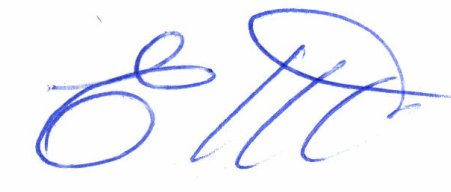 